LOCATION DE SALLE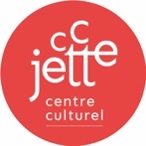 Tous nos locaux sont équipés de minimum deux prises de courant et d’une fenêtre minimum.Remarques : La salle possède une entrée/sortie direct et peut se prêter plus aisément à une exposition ou une répétition théâtrale.www.ccjette.be02 426 64 39Contact pour réservations hli@ccjette.beContact régisseurddister@ccjette.beContact régie du bâtimentaccueil@ccjette.beLocal(Nom de la salle ou numéro du local)108Dimensions (Longueur / largeur)Longuer/10,20 m ,largeur/4m                                                                 Chaises30 ChaisesTables9 TablesSalle pouvant accueillir un atelier ouiSalle pouvant accueillir une expositionouiLuminosité de la pièce(Lumineuse/moyen)moyenRemarques(Spécificités, proche d’un évier, évier dans le local, panneaux acoustiques...)Panneaux acoustiques